АДМИНИСТРАЦИЯ ТУЖИНСКОГО МУНИЦИПАЛЬНОГО РАЙОНА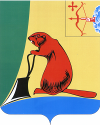 КИРОВСКОЙ ОБЛАСТИПОСТАНОВЛЕНИЕОб утверждении муниципальной программы Тужинского муниципального района «Комплексная программа модернизации и реформирования            жилищно – коммунального хозяйства» на 2014-2016 годыВ соответствии с постановлениями администрации Тужинского муниципального района от 23.07.2013 №410 «Об утверждении перечня муниципальных программ Тужинского муниципального района, предлагаемых к реализации в очередном 2014 году и плановом периоде 2015-2016» и от 06.06.2013 № 314 «О разработке, реализации и оценке эффективности реализации муниципальных программ Тужинского муниципального района» администрация Тужинского муниципального района  ПОСТАНОВЛЯЕТ:1. Утвердить муниципальную программу Тужинского муниципального района «Комплексная программа модернизации и реформирования жилищно – коммунального хозяйства» на 2014-2016 годы. Прилагается.         2. Опубликовать постановление в Бюллетене муниципальных нормативных правовых актов органов местного самоуправления Тужинского муниципального района Кировской области.         3. Настоящее постановление вступает в силу с 01.01.2014.4. Контроль за исполнением постановления оставляю за собой.Глава администрации Тужинского муниципального района               Е.В. Видякина УТВЕРЖДЕНА:Постановление администрации Тужинского муниципального районаот __11.10.2013  г. № __542__МУНИЦИПАЛЬНАЯ ПРОГРАММА Тужинского муниципального района«КОМПЛЕКСНАЯ ПРОГРАММА МОДЕРНИЗАЦИИ И РЕФОРМИРОВАНИЯ ЖИЛИЩНО-КОММУНАЛЬНОГО ХОЗЯЙСТВА»  НА 2014-2016 ГОДЫ п. Тужа 2013 год. ПАСПОРТМуниципальной программы Тужинского муниципального района «Комплексная программа модернизации и реформирования жилищно – коммунального хозяйства» на 2014-2016 годы1. Общая характеристика сферы реализации муниципальной   программы, в том числе формулировки основных проблем в указанной сфере и прогноз ее развитияНастоящая программа включает в себя комплекс мероприятий, повышающих эффективность, устойчивость и надежность функционирования коммунальных систем жизнеобеспечения, а также обеспечение комфортных и безопасных условий проживания людей. Программа предусматривает как решение задач снижения сверхнормативного износа основных фондов, внедрение ресурсосберегающих технологий, так и разработку и широкое внедрение мер по стимулированию эффективного и рационального хозяйствования жилищно-коммунальных предприятий, максимального использования ими всех доступных ресурсов, включая собственные, для решения задач надежного и устойчивого обслуживания потребителей. В результате решения этих задач повысится качество жилищно-коммунального обслуживания населения, эффективность и надежность работы систем электроснабжения, водоснабжения и канализации.Программа определяет основные направления развития коммунальной инфраструктуры (т.е. объектов электроснабжения, теплоснабжения, водоснабжения, водоотведения, очистки сточных вод) в соответствии с потребностями промышленного, жилищного строительства, в целях повышения качества услуг и улучшения экологии. Основу документа составляет система программных мероприятий по различным направлениям развития коммунальной инфраструктуры. Программой определены ресурсное обеспечение и механизмы реализации основных ее направлений.Муниципальная  программа призвана создать необходимые условия для решения основных производственных, финансово-экономических и социальных проблем в жилищно-коммунальном хозяйстве.Основными источниками центрального теплоснабжения потребителей района являются котельные МУП «Коммунальщик», которые отапливают благоустроенное жилье пгт. Тужа и учреждения бюджетной и социальной сферы поселка. В сельских поселениях района централизованное теплоснабжение жилья отсутствует, а учреждения бюджетной и социальной сферы отапливаются собственными котельными.Существующие мощности котельных МУП «Коммунальщик» имеют достаточный резерв  для подключения дополнительных потребителей. В целях уменьшения затрат на содержание котельных необходимо объединить ряд маломощных котельных с одновременным строительством дополнительных тепловых сетей. Практически на всех котельных по мере выработки ресурса необходимо проводить их модернизацию с заменой котлоагрегатов на более совершенные с повышенным коэффициентом полезного действия и автоматизацией систем управления подачи топлива и поддержания рабочих параметров. На ряде котельных МУП «Коммунальщик» в последние годы была произведена замена котлоагрегатов, что позволило использовать на них в качестве топлива -  опил, однако на большинстве котельных, особенно на котельных бюджетной сферы, этот вопрос стоит особенно остро. В котельной МКОУ СОШ с. Ныр   замена котла на более эффективный запланирована на 2016 год.Протяженность тепловых сетей в районе составляет 6,2 км. Из них 3,2 км - сети МУП «Коммунальщик» и 3  км сети бюджетных учреждений и организаций района. Основные теплотрассы были построены в 70-е и 80-е годы прошлого века с использованием устаревших теплоизоляционных материалов, не отвечающих современным требованиям, поэтому актуальной задачей становится замена теплоизоляции на теплотрассах МУП «Коммунальщика», а так же замена и монтаж самих теплотрасс в городском и сельских поселениях.Водоснабжение и водоотведение, как отрасль, играет огромную роль в обеспечении жизнедеятельности района и требует целенаправленной работы по развитию надежного питьевого водоснабжения.В районе существует централизованная система хозяйственно-питьевого водоснабжения, обеспечивающая нужды населения, а также потребности промышленных и сельскохозяйственных предприятий.Водоснабжение района осуществляется из подземных источников. Распределительные сети водопроводов строились в 70-80 х годах прошлого века, сети строились без единого проекта и без соблюдения каких либо правил и нормативов. Проблемными являются  вопросы по получению лицензии на водоподъем из подземных источников. Лицензии на подъем воды имеются лишь у МУП «Коммунальщик». Протяженность распределительных сетей водопровода составляет 103,4 км, значительная часть находится в неудовлетворительном состоянии и требует перекладки. Собственниками сетей по причине отсутствия средств должным образом не осуществляется работа по замене существующих уличных сетей, износ которых составляет 70-80%. Острота проблем качества, надежности и экологической безопасности коммунального обслуживания, их влияние на комфортность проживания населения, улучшение жилищных условий требуют системной разработки и реализации программных мероприятий, поиска новых путей модернизации объектов коммунальной инфраструктуры и жилищного фонда.Учитывая низкую платежеспособность потребителей, не имея достаточных доходов от предоставленных жилищно-коммунальных услуг, не привлекались инвестиции в основные производственные фонды в объемах, необходимых не только для развития инфраструктуры, но и для ее поддержки. Все это привело к ряду проблем, основными из которых  являются обслуживание водопроводных сетей оказывающихся бесхозяйными по причине ликвидации сельхозпредприятий и замена водопроводных сетей в поселке. Данные по снабжению водой населенных пунктов района приведены в таблице №1:Таблица № 1Услугами водоотведения, предоставляемыми МУП «Коммунальщик» пользуются жители благоустроенных домов районного центра. Основная часть жилищного фонда района водоотведением не обеспечена.Сточные воды от жилой застройки, предприятий и организаций центральной части п. Тужа по самотечно-напорным коллекторам поступают на очистные сооружения биологической очистки проектной производительностью 0,3 тыс. куб. м/сут. Протяженность канализационных сетей 4,4 км. Перекачка стоков осуществляется канализационными насосными станциями.Выпуск очищенных сточных вод осуществляется в р. Тужа ниже поселка по течению реки.Выпуск от Тужинской центральной районной больницы.Сточные воды поступают на очистные сооружения, которые практически исчерпали свой ресурс и стоки практически без очистки поступают в р. Тужа, кроме того выпуск производится в границах населенного пункта, что запрещено действующими санитарными требованиями, поэтому возникла необходимость строительстве напорного коллектора канализационных стоков, обеспечивающего комфортность проживания, при одновременном повышении эффективности жилищно-коммунальных услуг. Система канализации эксплуатируется более 30 лет, насосная станция перегружена, оборудование отработало свой ресурс. Из-за отсутствия финансирования за истекший период никаких мер по реконструкции не предпринималось. Строительство напорного коллектора через реку Тужа позволит разрешить данную проблему и более полно использовать мощности очистных сооружений, которые в настоящее время не догружены.Действующая система канализации обслуживается МУП «Коммунальщик».2. Приоритеты  муниципальной политики в соответствующей сфере социально-экономического развития, цели, задачи, целевые показатели эффективности реализации  муниципальной  программы, описание ожидаемых конечных результатов муниципальной  программы, сроков и этапов реализации муниципальной  программыОсновной целью Программы является обеспечение комфортных условий проживания населения района, в том числе оптимизация, развитие и модернизация коммунальных систем водоснабжения и водоотведения. Условием достижения цели является решение следующих основных задач:- обеспечение развития жилищного и промышленного строительства;- строительство и модернизация системы коммунальной инфраструктуры;- повышение качества предоставляемых коммунальных услуг потребителям;- сокращение расходов на содержание бюджетной сферы;Целевыми показателями эффективности реализации муниципальной программы являются:1. Доля потерь тепловой энергии в суммарном объеме отпуска тепловой энергии.Значение показателя определяется в соответствии с данными Кировстата из формы статистического наблюдения N 1-ТЕП "Сведения о снабжении тепловой энергией".2. Доля утечек и неучтенного расхода воды в суммарном объеме воды, поданной в сеть.Значение показателя определяется в соответствии с данными Кировстата из формы статистического наблюдения N 1-водопровод "Сведения о работе водопровода".3. Количество аварий и инцидентов в год на 1 км сетей организаций коммунального комплекса в сфере тепло- и водоснабжения.Значение показателя определяется по формуле:Атв/1 км = (Ат + Ав) / (Пт + Пв), где:Атв/1 км - количество аварий и инцидентов в год на 1 км сетей организаций коммунального комплекса в сфере тепло- и водоснабжения (единиц);Ат - количество аварий на паровых и тепловых сетях (единиц) (данные из формы статистического наблюдения N 1-ТЕП "Сведения о снабжении тепловой энергией" в год реализации муниципальной программы);Ав - количество аварий на водопроводных сетях (единиц) (данные из формы статистического наблюдения N 1-водопровод "Сведения о работе водопровода" в год реализации муниципальной программы);Пт - протяженность паровых и тепловых сетей в двухтрубном исчислении (км) (данные из формы статистического наблюдения N 1-ТЕП "Сведения о снабжении тепловой энергией" в год реализации муниципальной программы);Пв - протяженность водопроводных сетей (км) (данные из формы статистического наблюдения N 1-водопровод "Сведения о работе водопровода" в год реализации муниципальной программы).Сроки реализации: 2014-2016 годы.Для решения задач Программы предполагается использование средств, полученных за счет установленных тарифов для потребителей, надбавок к тарифам на услуги организации коммунального комплекса, тарифа на подключение к системе коммунальной инфраструктуры. Пересмотр тарифов и надбавок производится в соответствии с действующим законодательством.Кроме средств, планируемых получить от реализации инвестиционных программ, для реализации программы необходимы средства бюджетов всех уровней и привлечение иных внебюджетных средств.В рамках реализации данной Программы, в соответствии со стратегическими приоритетами развития района, основными направлениями сохранения и развития инженерной инфраструктуры будет осуществляться мониторинг проведенных мероприятий, и на основе этого осуществляется корректировка мероприятий Программы. Реализация муниципальной программы не предусматривает разделение на этапы.Ожидаемые конечные результаты  реализации муниципальной программы:- снижение потерь тепла в теплотрассах до 8%;- снижение уровня потерь воды до 20%;- снижение количества аварий и инцидентов организаций коммунального комплекса до 0,35 единицы в год на 1 км сетей.3. Обобщенная характеристика мероприятий  муниципальной  программы Основные мероприятия по реализации Программы:4.1.Проведение тарифной политики учитывающей доходы населения и инвестиционные потребности предприятий ЖКХ.Для решения данной проблемы расчет и утверждение тарифов муниципальными образованиями района производить в соответствии с ежегодно разрабатываемыми предприятиями коммунального комплекса производственными программами.Расчеты и утверждение нормативов потребления коммунальных услуг муниципальными образованиями района привести в соответствие с порядком и методикой определяемыми действующим законодательством.4.2. Мероприятиями Программы по развитию систем теплоснабжения предусмотрено:- строительство тепловых сетей и ликвидация маломощных котельных- установка теплосчетчиков- увеличение мощности котельных- замена устаревших котлов, выработавших свой ресурс, на новые более экономичные-в целях снижения теплопотерь и аварийности на теплопередающих сетях предусмотрен их капитальный ремонт и замена утеплителя на теплотрассе.4.3. Комплекс мероприятий по развитию систем водоснабжения и водоотведения предусмотренный Программой, включает следующие виды работ:- замена отслуживших свой срок стальных труб- прокладка новых водопроводных сетей во вновь застроенном микрорайоне п. Тужа- строительство напорного коллектора на канализационных сетях ЦРБ- приведение мощности очистных сооружений в соответствие с фактически принимаемыми объемами стоковПеречень мероприятий с указанием сроков и источников финансирования приведены в приложении № 1 к данной Программе4. Основные меры правового регулирования в сферереализации муниципальной программыВ связи с изменением законодательства Российской Федерации и в целях эффективного осуществления мероприятий муниципальной программы в ходе ее реализации ответственный исполнитель и соисполнители муниципальной программы планируют разрабатывать нормативные правовые акты Тужинского района в сфере ее реализации.В Муниципальную программу будут вноситься изменения с учетом изменений, вносимых в законодательство Российской Федерации.5. Ресурсное обеспечение муниципальной  программыОбъем финансовых средств на реализацию муниципальной  программы определен в соответствии с отдельными мероприятиями, включенными в программу (приложение 1).      Финансирование Программы предусматривается следующим образом:        - средства районного бюджета 700,0 тыс. руб;        - средства бюджетов поселений 1040,0 тыс. руб;        - средства областного бюджета 6305,0 тыс. руб;        - средства предприятий ЖКХ и иные внебюджетные средства 615,0 тыс. руб (без средств от инвестиционных надбавок и тарифов на подключение). Информация о расходах на реализацию программы за счет средств районного бюджета представлена в приложение 26. Анализ рисков реализации муниципальной программыи описание мер управления рискамиПри реализации муниципальной программы могут возникнуть следующие группы рисков:7. Методика оценки эффективности реализации  целевой программыОценка эффективности реализации муниципальной программы проводится ежегодно на основе оценки достижения показателей эффективности реализации муниципальной программы, а также с учетом объема ресурсов, направленных на реализацию муниципальной программы.Оценка достижения показателей эффективности реализации муниципальной программы осуществляется путем сопоставления фактически достигнутых и плановых значений показателей эффективности реализации муниципальной программы за отчетный период и рассчитывается по формуле:где: Пэф - степень достижения показателей эффективности реализации муниципальной программы (в долях единицы);Пi - степень  достижения i-го  показателя  эффективности  реализациимуниципальной  программы (в долях единицы);n - количество показателей эффективности реализации муниципальной программы.Степень достижения i-го показателя эффективности реализации муниципальной программы рассчитывается по следующим формулам:для показателей, желаемой тенденцией развития которых является рост значений:для показателей, желаемой тенденцией развития которых является снижение значений:	где: Пi - степень  достижения  i-го  показателя  эффективности  реализации муниципальной программы (в долях единицы);Пплi - фактическое  значение  i-го показателя эффективности реализации муниципальной программы (в соответствующих единицах измерения);Пфi - плановое  значение  i-го  показателя  эффективности реализации муниципальной программы (в соответствующих единицах измерения).В случае, если значения показателей эффективности являются относительными (выражаются в процентах), при расчете эти показатели отражаются в долях единицы).Оценка объема ресурсов, направленных на реализацию муниципальной программы, определяется путем сопоставления фактических и плановых объемов финансирования муниципальной программы в целом за счет всех источников финансирования за отчетный период по формуле: где: Фкоэф - оценка объема ресурсов, направленных на реализацию муниципальной программы в целом (в долях единицы);Фф - фактический объем финансовых ресурсов за счет всех источников финансирования, направленный в отчетном периоде на реализацию мероприятий муниципальной программы (тыс. рублей);Фпл - плановый объем финансовых ресурсов за счет всех источников финансирования на реализацию мероприятий муниципальной программы на соответствующий отчетный период, установленный муниципальной программой (тыс. рублей).Оценка эффективности реализации муниципальной программы рассчитывается по формуле:где: Эпр - оценка эффективности реализации муниципальной программы (в долях единицы);Пэф - степень достижения показателей эффективности реализации муниципальной программы (в долях единицы);Фкоэф - уровень  финансирования  муниципальной программы в целом (в долях единицы).В целях оценки эффективности реализации муниципальной программы устанавливаются следующие критерии:если  значение  показателя Эпр от 0,8 до 1,0 и выше, то эффективность реализации муниципальной программы оценивается как высокая;если значение показателя Эпр от 0,7 до 0,8, то такая эффективность реализации муниципальной программы оценивается как средняя;если значение показателя Эпр ниже 0,7,  то  такая эффективность реализации муниципальной программы оценивается как низкая.Ожидаемый бюджетный эффект от реализации муниципальной программы выражается в повышении эффективности расходования бюджетных средств за счет сокращения неэффективных расходов.Сокращения неэффективных расходов планируется достичь за счет координирующей деятельности ответственных исполнителей.8. Участие муниципальных образований района  в реализации  муниципальной  программыВ рамках муниципальной программы перечень муниципальных образований района, участвующих в реализации Программы, формируется на основании порядка отбора объектов коммунальной инфраструктуры для предоставления субсидий на реализацию инвестиционных проектов по модернизации объектов коммунальной инфраструктуры (капитальный ремонт или реконструкция, замена и модернизация, строительство, приобретение технологического оборудования, выполнение проектных работ).Приложение № 1к  Муниципальной программеПрогнозная (справочная) оценка ресурсного обеспечения реализации муниципальной программы за счёт всех источников финансированияПриложение № 2 к  Муниципальной программеРасходы на реализацию муниципальной программы за счёт средств районного бюджетаПриложение 3к  Муниципальной программеСведения о целевых показателях эффективности реализации муниципальной программы11.10.2013№542пгт Тужапгт Тужапгт Тужапгт ТужаОтветственный исполнитель муниципальной  программыОтдел жизнеобеспечения администрации Тужинского муниципального районаОтдел жизнеобеспечения администрации Тужинского муниципального районаСоисполнители муниципальной программыАдминистрации городского и сельских поселений Тужинского района*, Тужинское МУП «Коммунальщик»*, подрядные организации, выбранные на конкурсной основеАдминистрации городского и сельских поселений Тужинского района*, Тужинское МУП «Коммунальщик»*, подрядные организации, выбранные на конкурсной основеНаименование подпрограммотсутствуютотсутствуютПрограммно-целевые  инструменты
муниципальной  программы                отсутствуютотсутствуютЦели муниципальной  программы           Обеспечение комфортных условий проживания населения района, в том числе оптимизация, развитие и модернизация коммунальных систем водоснабжения и водоотведения.Обеспечение комфортных условий проживания населения района, в том числе оптимизация, развитие и модернизация коммунальных систем водоснабжения и водоотведения.Задачи муниципальной  программы         - обеспечение развития жилищного и промышленного строительства;- строительство и модернизация системы коммунальной инфраструктуры;- повышение качества предоставляемых коммунальных услуг потребителям;- сокращение расходов на содержание бюджетной сферы.- обеспечение развития жилищного и промышленного строительства;- строительство и модернизация системы коммунальной инфраструктуры;- повышение качества предоставляемых коммунальных услуг потребителям;- сокращение расходов на содержание бюджетной сферы.Целевые  показатели  эффективности
реализации муниципальной программы     - доля потерь тепловой энергии в суммарном объеме отпуска тепловой энергии;- доля утечек и неучтенного расхода воды в суммарном объеме воды, поданной в сеть; - количество аварий и инцидентов в год на 1 км сетей организаций коммунального комплекса в сфере тепло- и водоснабжения.- доля потерь тепловой энергии в суммарном объеме отпуска тепловой энергии;- доля утечек и неучтенного расхода воды в суммарном объеме воды, поданной в сеть; - количество аварий и инцидентов в год на 1 км сетей организаций коммунального комплекса в сфере тепло- и водоснабжения.Сроки реализации  муниципальной программы, этапы   2014-2016 годы, этапов не содержит2014-2016 годы, этапов не содержитОбъемы  ассигнований муниципальной программы           Ожидаемые конечные результаты  реализации
муниципальной программы                - снижение потерь тепла в теплотрассах до 8%;- снижение уровня потерь воды до 20%;- снижение количества аварий и инцидентов организаций коммунального комплекса до 0,35 единицы в год на 1 км сетей.N п/пПоселениеКоличество 
скважинМаксимальный 
суточный   
водоотбор  
(куб. м/сут.)Протяжен-ность сети1.Тужинское городское поселение1015042,22Пачинское сельское поселение355,814,03Грековское сельское поселение32114,04Ныровское сельское поселение44112,25Михайловское сельское поселение53721,0    Негативный фактор              Способы минимизации рисков           Изменение    федерального законодательства в  сфере реализации      муниципальной программыпроведение регулярного мониторинга  планируемых изменений  в  федеральном  законодательстве   и своевременная     корректировка нормативных правовых актов Тужинского района               Недостаточное финансирование (секвестирование) мероприятий муниципальной программы за счет средств районного бюджета       определение приоритетов для первоочередного финансирования;  привлечение  средств  областного  и   местных бюджетов и внебюджетных источников на поддержку жилищно-коммунального хозяйства     Несоответствие (в сторону уменьшения) фактически достигнутых показателей эффективности реализации муниципальной программы запланированным          проведение  ежегодного  мониторинга  и  оценки эффективности  реализации  мероприятий муниципальной программы; анализ причин отклонения фактически достигнутых показателей      эффективности    реализации муниципальной программы от запланированных; оперативная разработка и  реализация комплекса мер, направленных на повышение эффективности
реализации мероприятий муниципальной программы                                          Статус     Наименование  муниципальной
программы, подпрограммы,  районной целевой  программы, ведомственной целевой программы, 
отдельного мероприятия   Источники    
 финансирования       Оценка расходов  (тыс. рублей)              Оценка расходов  (тыс. рублей)              Оценка расходов  (тыс. рублей)            Статус     Наименование  муниципальной
программы, подпрограммы,  районной целевой  программы, ведомственной целевой программы, 
отдельного мероприятия   Источники    
 финансирования 2014 год2015 год2016 годМуниципальная 
программа      «Комплексная программа модернизации и реформирования жилищно - коммунального хозяйства»всего           3100,003570,001990,00Муниципальная 
программа      «Комплексная программа модернизации и реформирования жилищно - коммунального хозяйства»областной бюджет2575,002540,001190,00Муниципальная 
программа      «Комплексная программа модернизации и реформирования жилищно - коммунального хозяйства»Районный  бюджет  -400,00300,00Муниципальная 
программа      «Комплексная программа модернизации и реформирования жилищно - коммунального хозяйства»Бюджет Туж. городского поселения390,00370,00280,00Муниципальная 
программа      «Комплексная программа модернизации и реформирования жилищно - коммунального хозяйства»иные  внебюджетные    
источники       135,00260,00220,001. Развитие системы теплоснабжения1. Развитие системы теплоснабжения1. Развитие системы теплоснабжения1. Развитие системы теплоснабжения1. Развитие системы теплоснабжения1. Развитие системы теплоснабженияОтдельное      
мероприятие    МУП «Коммунальщик» Котельная № 1 установка теплосчетчикавсего           140,00Отдельное      
мероприятие    МУП «Коммунальщик» Котельная № 1 установка теплосчетчикаобластной бюджетОтдельное      
мероприятие    МУП «Коммунальщик» Котельная № 1 установка теплосчетчикарайонный бюджет  Отдельное      
мероприятие    МУП «Коммунальщик» Котельная № 1 установка теплосчетчикабюджет Туж. городского поселенияОтдельное      
мероприятие    МУП «Коммунальщик» Котельная № 1 установка теплосчетчикаиные внебюджетные    
источники       140,00МУП «Коммунальщик» Котельная № 2 установка теплосчетчикавсего           150,00МУП «Коммунальщик» Котельная № 2 установка теплосчетчикаобластной бюджетМУП «Коммунальщик» Котельная № 2 установка теплосчетчикарайонный бюджет  МУП «Коммунальщик» Котельная № 2 установка теплосчетчикабюджет Туж. городского поселенияМУП «Коммунальщик» Котельная № 2 установка теплосчетчикаиные  внебюджетные    
источники       150,00Котельная МКОУ СОШ  с. Ныр замена котла на более эффективныйвсего           900,00Котельная МКОУ СОШ  с. Ныр замена котла на более эффективныйобластной бюджет500,00Котельная МКОУ СОШ  с. Ныр замена котла на более эффективныйрайонный бюджет  400,00Котельная МКОУ СОШ  с. Ныр замена котла на более эффективныйбюджет Туж. городского поселенияКотельная МКОУ СОШ  с. Ныр замена котла на более эффективныйиные  внебюджетные    
источники       МУП «Коммунальщик» Котельная № 2 замена участка теплотрассы до многоквартирного дома, ул. Орджоникидзе,7, 283 м.всего           1200,00МУП «Коммунальщик» Котельная № 2 замена участка теплотрассы до многоквартирного дома, ул. Орджоникидзе,7, 283 м.областной бюджет1020,00МУП «Коммунальщик» Котельная № 2 замена участка теплотрассы до многоквартирного дома, ул. Орджоникидзе,7, 283 м.районный бюджет  МУП «Коммунальщик» Котельная № 2 замена участка теплотрассы до многоквартирного дома, ул. Орджоникидзе,7, 283 м.бюджет Туж. городского поселения120,00МУП «Коммунальщик» Котельная № 2 замена участка теплотрассы до многоквартирного дома, ул. Орджоникидзе,7, 283 м.иные  внебюджетные    
источники       60,00МУП «Коммунальщик» Котельная № 2 замена участка теплотрассы до многоквартирного дома, ул. Невского, д. 4, д. 6, 215 мвсего           900,00МУП «Коммунальщик» Котельная № 2 замена участка теплотрассы до многоквартирного дома, ул. Невского, д. 4, д. 6, 215 мобластной бюджет765,00МУП «Коммунальщик» Котельная № 2 замена участка теплотрассы до многоквартирного дома, ул. Невского, д. 4, д. 6, 215 мрайонный бюджет  МУП «Коммунальщик» Котельная № 2 замена участка теплотрассы до многоквартирного дома, ул. Невского, д. 4, д. 6, 215 мбюджет Туж. городского поселения90,00МУП «Коммунальщик» Котельная № 2 замена участка теплотрассы до многоквартирного дома, ул. Невского, д. 4, д. 6, 215 миные  внебюджетные    
источники       45,00МУП «Коммунальщик» Котельная № 3 замена участка теплотрассы до зданий ЦРБ, 245 мвсего           1400,00МУП «Коммунальщик» Котельная № 3 замена участка теплотрассы до зданий ЦРБ, 245 мобластной бюджет1190,00МУП «Коммунальщик» Котельная № 3 замена участка теплотрассы до зданий ЦРБ, 245 мрайонный бюджет  МУП «Коммунальщик» Котельная № 3 замена участка теплотрассы до зданий ЦРБ, 245 мбюджет Туж. городского поселения140,00МУП «Коммунальщик» Котельная № 3 замена участка теплотрассы до зданий ЦРБ, 245 миные  внебюджетные    
источники       70,00СДК с. Пачи монтаж теплотрассы от котельной детского сада до СДКвсего           300,00СДК с. Пачи монтаж теплотрассы от котельной детского сада до СДКобластной бюджетСДК с. Пачи монтаж теплотрассы от котельной детского сада до СДКрайонный бюджет  300,00СДК с. Пачи монтаж теплотрассы от котельной детского сада до СДКбюджет Туж. городского поселенияСДК с. Пачи монтаж теплотрассы от котельной детского сада до СДКиные  внебюджетные    
источники       Котельная  МКОУ СОШ с. Ныр замена утеплителя на теплотрассевсего           280,00Котельная  МКОУ СОШ с. Ныр замена утеплителя на теплотрассеобластной бюджет280,00Котельная  МКОУ СОШ с. Ныр замена утеплителя на теплотрассерайонный бюджет  Котельная  МКОУ СОШ с. Ныр замена утеплителя на теплотрассебюджет Туж. городского поселенияКотельная  МКОУ СОШ с. Ныр замена утеплителя на теплотрассеиные  внебюджетные    
источники       2. Развитие системы водоснабжения и водоотведения2. Развитие системы водоснабжения и водоотведения2. Развитие системы водоснабжения и водоотведения2. Развитие системы водоснабжения и водоотведения2. Развитие системы водоснабжения и водоотведения2. Развитие системы водоснабжения и водоотведенияп. Тужа Замена водопроводных сетейвсего           120,00130,00140,00п. Тужа Замена водопроводных сетейобластной бюджетп. Тужа Замена водопроводных сетейрайонный бюджет  п. Тужа Замена водопроводных сетейбюджет Туж. городского поселения120,00130,00140,00п. Тужа Замена водопроводных сетейиные  внебюджетные    
источники       п. Тужа ул. Береговая строительство напорного коллектора канализационных стоков с Тужинской ЦРБвсего           1500,001500,00п. Тужа ул. Береговая строительство напорного коллектора канализационных стоков с Тужинской ЦРБобластной бюджет1275,001275,00п. Тужа ул. Береговая строительство напорного коллектора канализационных стоков с Тужинской ЦРБрайонный бюджет  п. Тужа ул. Береговая строительство напорного коллектора канализационных стоков с Тужинской ЦРБбюджет Туж. городского поселения150,00150,00п. Тужа ул. Береговая строительство напорного коллектора канализационных стоков с Тужинской ЦРБиные  внебюджетные    
источники       75,0075,00    Статус     Наименование  муниципальной
программы, 
районной  целевой  программы, ведомственной целевой программы, 
отдельного 
мероприятияОтветственный исполнитель, соисполнители, муниципальный заказчик (муниципальный заказчик - координатор)             Расходы (тыс. рублей)       Расходы (тыс. рублей)       Расходы (тыс. рублей)        Статус     Наименование  муниципальной
программы, 
районной  целевой  программы, ведомственной целевой программы, 
отдельного 
мероприятияОтветственный исполнитель, соисполнители, муниципальный заказчик (муниципальный заказчик - координатор)          2014 год2015 год2016 годМуниципальная 
программа      «Комплексная программа модернизации и реформирования жилищно - коммунального хозяйства»всего           -400,00300,00Муниципальная 
программа      «Комплексная программа модернизации и реформирования жилищно - коммунального хозяйства»ответственный   
исполнитель     
муниципальной 
программы       Отдел жизнеобеспечения администрации Тужинского муниципального  районаОтдел жизнеобеспечения администрации Тужинского муниципального  районаОтдел жизнеобеспечения администрации Тужинского муниципального  районаМуниципальная 
программа      «Комплексная программа модернизации и реформирования жилищно - коммунального хозяйства»соисполнитель   Администрации сельских поселений Тужинского района*, подрядные организации, выбранные на конкурсной основеАдминистрации сельских поселений Тужинского района*, подрядные организации, выбранные на конкурсной основеАдминистрации сельских поселений Тужинского района*, подрядные организации, выбранные на конкурсной основеN 
п/п Наименование  
  программы,   
 наименование  
  показателя   Единица
измерения         Значение показателей эффективности           Значение показателей эффективности           Значение показателей эффективности           Значение показателей эффективности      N 
п/п Наименование  
  программы,   
 наименование  
  показателя   Единица
измерения    20132014201520161«Комплексная программа модернизации и реформирования жилищно - коммунального хозяйства» на 2014-2016 годы1.1Показатель     1.1.1Доля потерь тепловой энергии в суммарном объеме отпуска тепловой энергии.%131211101.1.2Доля утечек и неучтенного расхода воды в суммарном объеме воды, поданной в сеть%232221201.1.3Количество аварий и инцидентов в год на 1 км сетей организаций коммунального комплекса в сфере тепло- и водоснабженияединиц0,40,380,360,35